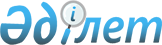 О внесении изменений в приказ Министра финансов Республики Казахстан от 30 января 2015 года № 60 "Об утверждении квалификационных требований и перечня документов, подтверждающих соответствие им, для осуществления деятельности в сферах производства этилового спирта, производства алкогольной продукции, хранения и оптовой реализации алкогольной продукции, за исключением деятельности по хранению и оптовой реализации алкогольной продукции на территории ее производства, а также хранения и розничной реализации алкогольной продукции, за исключением деятельности по хранению и розничной реализации алкогольной продукции на территории ее производства"Приказ Министра финансов Республики Казахстан от 12 апреля 2017 года № 239. Зарегистрирован в Министерстве юстиции Республики Казахстан 25 мая 2017 года № 15158.
      ПРИКАЗЫВАЮ:
      1. Внести в приказ Министра финансов Республики Казахстан от 30 января 2015 года № 60 "Об утверждении квалификационных требований и перечня документов, подтверждающих соответствие им, для осуществления деятельности в сферах производства этилового спирта, производства алкогольной продукции, хранения и оптовой реализации алкогольной продукции, за исключением деятельности по хранению и оптовой реализации алкогольной продукции на территории ее производства, а также хранения и розничной реализации алкогольной продукции, за исключением деятельности по хранению и розничной реализации алкогольной продукции на территории ее производства" (зарегистрированный в Реестре государственной регистрации нормативных правовых актов под № 10422, опубликованный в информационно-правовой системе "Әділет" 6 апреля 2015 года) следующие изменения:
      Квалификационные требования и перечень документов, подтверждающих соответствие им, для осуществления деятельности в сферах производства этилового спирта, производства алкогольной продукции, хранения и оптовой реализации алкогольной продукции, за исключением деятельности по хранению и оптовой реализации алкогольной продукции на территории ее производства, а также хранения и розничной реализации алкогольной продукции, за исключением деятельности по хранению и розничной реализации алкогольной продукции на территории ее производства, утвержденные указанным приказом, изложить в редакции согласно приложению 1 к настоящему приказу.
      2. Комитету государственных доходов Министерства финансов Республики Казахстан в установленном законодательством порядке обеспечить:
      1) государственную регистрацию настоящего приказа в Министерстве юстиции Республики Казахстан;
      2) в течение десяти календарных дней со дня государственной регистрации настоящего приказа направление его копии в печатном и электронном виде на казахском и русском языках в Республиканское государственное предприятие на праве хозяйственного ведения "Республиканский центр правовой информации" для официального опубликования и включения в Эталонный контрольный банк нормативных правовых актов Республики Казахстан;
      3) в течение десяти календарных дней после государственной регистрации настоящего приказа направление его копии на официальное опубликование в периодические печатные издания;
      4) размещение настоящего приказа на интернет-ресурсе Министерства финансов Республики Казахстан.
      3. Настоящий приказ вводится в действие по истечении двадцати одного календарного дня после дня его первого официального опубликования.
      "СОГЛАСОВАН"
Министр информации и коммуникаций
Республики Казахстан
______________________Д. Абаев
"____" ____________ 2017 года
      "СОГЛАСОВАН"
Министр национальной экономики
Республики Казахстан
_______________________Т. Сулейменов
"____" ____________ 2017 года Квалификационные требования и перечень документов, подтверждающих
соответствие им, для осуществления деятельности в сферах производства этилового
спирта, производства алкогольной продукции, хранения и оптовой реализации
алкогольной продукции, за исключением деятельности по хранению и оптовой
реализации алкогольной продукции на территории ее производства, а также хранения
и розничной реализации алкогольной продукции, за исключением деятельности по
хранению и розничной реализации алкогольной продукции на территории ее
производства                                     Формы сведений
       к квалификационным требованиям, для осуществления деятельности в сферах
 производства этилового спирта, производства алкогольной продукции, хранения и
       оптовой реализации алкогольной продукции, за исключением деятельности по
       хранению и оптовой реализации алкогольной продукции на территории ее
 производства, а также хранения и розничной реализации алкогольной продукции, за
       исключением деятельности по хранению и розничной реализации алкогольной
                   продукции на территории ее производства
      1. Для вида деятельности в сфере производства этилового спирта:
      1.1 Стационарные помещения на праве собственности, соответствующие сведениям,
указанным в паспорте производства этилового спирта:
      указать:
      1) адрес местонахождения (почтовый индекс, область, город, район, населенный
пункт, наименование улицы, номер дома/здания (стационарного помещения)
_______________________________________________________________________________;
      2) кадастровый номер стационарного помещения _______________________________;
      3) основание возникновения права собственности ______________________________;
      4) номер и дату документа (документов), подтверждающего возникновение права
собственности __________________________________________________________________;
      5) целевое назначение (литер по плану) _______________________________________;
      6) общую площадь стационарного помещения _________________________________;
      7) общую площадь складского помещения _____________________________________;
      8) год постройки __________________________________________________________.
      1.2 Водоснабжение, электроснабжение и канализация, обеспечивающие производство
этилового спирта в стационарном помещении:
      указать:
      1) наименование договора (договоров) об оказании услуг по обеспечению
стационарного помещения водоснабжением, электроснабжением и канализацией _________;
      2) номер и дату договора (договоров) _________________________________________.
      1.3 Контрольные приборы учета, оснащенные источниками бесперебойного питания
электроэнергией, обеспечивающие автоматизированную передачу уполномоченному
органу и его территориальным подразделением в режиме реального времени данных об
объемах производства этилового спирта:
      указать:
      1) номер и дату договора (договоров) на приобретение, монтаж и установку приборов
_______________________________________________________________________________;
      2) количество приборов ____________________________________________________;
      3) наличие программного обеспечения, позволяющего осуществлять
автоматизированную передачу информации _________________________________________.
      2. Для вида деятельности в сфере производства алкогольной продукции:
      2.1 Стационарные помещения на праве собственности, соответствующие сведениям,
указанным в паспорте производства алкогольной продукции:
      указать:
      1) адрес местонахождения (почтовый индекс, область, город, район, населенный
пункт, наименование улицы, номер дома/здания (стационарного помещения)
_______________________________________________________________________________;
      2) кадастровый номер стационарного помещения _______________________________;
      3) основание возникновения права собственности ______________________________;
      4) номер и дату документа (документов), подтверждающего возникновение права
собственности __________________________________________________________________;
      5) целевое назначение (литер по плану) _______________________________________;
      6) общую площадь стационарного помещения _________________________________;
      7) общую площадь складского помещения _____________________________________;
      8) год постройки __________________________________________________________.
      2.2 Водоснабжение, электроснабжение и канализация, обеспечивающие производство
алкогольной продукции в стационарном помещении:
      указать:
      1) наименование договора (договоров) об оказании услуг по обеспечению
стационарного помещения водоснабжением, электроснабжением и канализацией _________;
      2) номер и дату договора (договоров) _________________________________________.
      2.3 Контрольные приборы учета, оснащенные источниками бесперебойного питания
электроэнергией, обеспечивающие автоматизированную передачу уполномоченному
органу и его территориальным подразделением в режиме реального времени данных об
объемах производства алкогольной продукции:
      указать:
      1) номер и дату договора (договоров) на приобретение, монтаж и установку приборов
_______________________________________________________________________________;
      2) количество приборов ____________________________________________________;
      3) наличие программного обеспечения, позволяющего осуществлять
автоматизированную передачу информации _________________________________________.
      2.3 Приборы, позволяющие контролировать условия хранения сырья,
вспомогательных материалов и алкогольной продукции по температурно-влажностному 
режиму, поверенные в соответствии с требованиями государственной системы обеспечения
единства измерений:
      указать:
      1) номер и дату документа (документов), подтверждающего приобретение приборов
_______________________________________________________________________________;
      2) наименование организации, осуществляющей поверку, приборов _______________;
      3) дату последней и последующей поверок ____________________________________.
      3. Для вида деятельности в сфере хранения и оптовой реализации алкогольной
продукции, за исключением деятельности по хранению и оптовой реализации
алкогольной продукции на территории ее производства:
      3.1 Наименование договора аренды или безвозмездного пользования:
      1) указать номер и дату договора (договоров) __________________________________;
      2) кадастровый номер складского помещения _________________________________.
      3.2 Водоснабжение, электроснабжение и канализация в складском помещении:
      указать:
      1) наименование договора (договоров) об оказании услуг по обеспечению складского 
помещения водоснабжением, электроснабжением и канализацией ______________________;
      2) номер и дату договора (договоров) _________________________________________.
      3.3 Сведения о наличии или отсутствии в заявленном складском помещении двух и
более лицензиатов, осуществляющих деятельность по хранению и оптовой реализации
алкогольной продукции:
      указать наличие или отсутствие двух и более лицензиатов в одном складском
помещении _____________________________________________________________________.
      3.4 Сведения о контрольно-кассовой машине с функцией фиксации и (или) передачи 
данных:
      указать номер и дату документа, подтверждающего регистрацию контрольно-
кассовой машины _______________________________________________________________.
      4. Для вида деятельности в сфере хранения и розничной реализации алкогольной
продукции, за исключением деятельности по хранению и розничной реализации алкогольной
продукции на территории ее производства:
      4.1 Водоснабжение, электроснабжение и канализация в стационарном помещении:
      указать:
      1) наименование договора (договоров) об оказании услуг по обеспечению 
стационарного помещения водоснабжением, электроснабжением и канализацией _________;
      2) номер и дату договора (договоров) _________________________________________;
3) кадастровый номер стационарного помещения _______________________________.
4.2 Сведения о контрольно-кассовой машине с функцией фиксации и (или) передачи 
данных:
указать номер и дату документа, подтверждающего регистрацию контрольно-
кассовой машины __________________________________________________________.
					© 2012. РГП на ПХВ «Институт законодательства и правовой информации Республики Казахстан» Министерства юстиции Республики Казахстан
				
      Министр финансов
Республики Казахстан 

Б. Султанов
Приложение 1
к приказу Министра финансов
Республики Казахстан
от 12 апреля 2017 года № 239Утверждены
приказом Министра финансов
Республики Казахстан
от 30 января 2015 года № 60
№ п/п

Квалификационные требования включают наличие:

Документы

Примечание

1

2

3

4

Для вида деятельности в сфере производства этилового спирта
Для вида деятельности в сфере производства этилового спирта
Для вида деятельности в сфере производства этилового спирта
Для вида деятельности в сфере производства этилового спирта
1.
Паспорта производства производителя этилового спирта
Паспорт производства, разработанный и утвержденный производителем этилового спирта
Паспорт производства этилового спирта и перечень необходимых сведений для паспорта производства должен соответствовать требованиям, установленным уполномоченным органом в соответствии с подпунктом 5) пункта 2 статьи 4 Закона Республики Казахстан от 16 июля 1999 года "О государственном регулировании производства и оборота этилового спирта и алкогольной продукции"
2.
Возможности производства и выработки этилового спирта полученного путем:

1) брагоректификации спиртовых бражек или ректификации этилового спирта-сырца, вырабатываемого из зерна, картофеля, сахарной свеклы, мелассы сахара-сырца и другого сахаро- и крахмалосодержащего пищевого растительного сырья;

2) прямой или двойной перегонки виноматериала 
Копия расчета производственной мощности, произведенный заявителем, с приложением копий паспортов оборудования, содержащих эксплуатационно-технические характеристики оборудования, позволяющего выработать необходимый объем этилового спирта 
Соответствие данному требованию устанавливается по достоверности расчета производственной мощности и данным, указанным в паспорте соответствующего оборудования
3.
Стационарных помещений на праве собственности, соответствующих сведениям, указанным в паспорте производства этилового спирта
Форма сведений, содержащих информацию о наличии стационарных производственных помещений на праве собственности (согласно приложению к настоящему квалификационному требованию)
Получается услугодателем из информационной системы Государственная база данных 

"Регистр недвижимости" (далее – ГБД РН)
4.
Водоснабжения, электроснабжения и канализации, обеспечивающих производство этилового спирта в стационарном помещении
Форма сведений, содержащих информацию о наличии водоснабжения, электроснабжения и канализации (согласно приложению к настоящему квалификационному требованию)
5.
Технологического оборудования, используемого исключительно для производства этилового спирта, на праве собственности 
Копии бухгалтерских (учетных) документов о принятии технологического оборудования на баланс организации
6.
Контрольных приборов учета, оснащенных источниками бесперебойного питания электроэнергией, обеспечивающие автоматизированную передачу через оператора данных контрольных приборов учета в сфере производства этилового спирта уполномоченному органу и его территориальным подразделениям в режиме реального времени данных об объемах производства этилового спирта
Форма сведений, содержащих информацию о наличии контрольных приборов учета (согласно приложению к настоящему квалификационному требованию)
Наличие контрольных приборов учета, соответствующих требованиям по оснащению технологических линий производства этилового спирта контрольными приборами учета, их функционирования и осуществления учета должны соответствовать требованиям, установленным уполномоченным органом в соответствии с подпунктом 4) пункта 2 статьи 4 Закона Республики Казахстан от 16 июля 1999 года "О государственном регулировании производства и оборота этилового спирта и алкогольной продукции"
7.
Складских помещений –специализированных стационарных помещений и площадок (для хранения этилового спирта), предназначенных исключительно для хранения, приема и отпуска этилового спирта
Форма сведений, содержащих информацию о наличии складских помещений (согласно приложению к настоящему квалификационному требованию)
Соответствие складских помещений для хранения, приема и отпуска этилового спирта, отвечающих требованиям, установленным уполномоченным органом в соответствии с подпунктом 7) пункта 2 статьи 4 Закона Республики Казахстан от 16 июля 1999 года "О государственном регулировании производства и оборота этилового спирта и алкогольной продукции"
Для вида деятельности в сфере производства алкогольной продукции
Для вида деятельности в сфере производства алкогольной продукции
Для вида деятельности в сфере производства алкогольной продукции
Для вида деятельности в сфере производства алкогольной продукции
8.
Паспорта производства производителя алкогольной продукции
Паспорт производства, разработанный и утвержденный производителем алкогольной продукции
Паспорт производства алкогольной продукции и перечень необходимых сведений для паспорта производства должен соответствовать требованиям, установленным уполномоченным органом в соответствии с подпунктом 5) пункта 2 статьи 4 Закона Республики Казахстан от 16 июля 1999 года "О государственном регулировании производства и оборота этилового спирта и алкогольной продукции"
9.
Возможности производства и выработки водки и водки особой и ликероводочных изделий (кроме слабоградусных ликероводочных изделий с крепостью менее двенадцати процентов) на каждой технологической линии 
Расчет производственной мощности, произведенный заявителем, с приложением копий паспортов оборудования, содержащих эксплуатационно-технические характеристики оборудования, позволяющего выработать необходимый объем водок и водок особых и ликероводочных изделий
Соответствие данному требованию устанавливается по достоверности расчета производственной мощности и данным, указанным в паспорте соответствующего оборудования
10.
Стационарных помещений на праве собственности, соответствующих сведениям, указанным в паспорте производства алкогольной продукции, расположенных вне зданиях и на территориях организаций здравоохранения, образования, физкультурно-оздоровительных, спортивных и спортивно-технических сооружений, автозаправочных станций, торговых рынков, культурно-досуговых организаций
Форма сведений, содержащих информацию о наличии стационарных производственных помещений на праве собственности (согласно приложению к настоящему квалификационному требованию)
Получается услугодателем из информационной системы ГБД РН 
11.
Водоснабжения, электроснабжения и канализации, обеспечивающих производство алкогольной продукции в стационарном помещении
Форма сведений, содержащих информацию о наличии водоснабжения, электроснабжения и канализации (согласно приложению к настоящему квалификационному требованию)
12.
Технологического оборудования, используемого исключительно для производства алкогольной продукции, на праве собственности
Копии бухгалтерских (учетных) документов о принятии технологического оборудования на баланс организации
13.
Контрольных приборов учета, оснащенных источниками бесперебойного питания электроэнергией, обеспечивающие автоматизированную передачу через оператора данных контрольных приборов учета в сфере производства алкогольной продукции уполномоченному органу и его территориальным подразделениям в режиме реального времени данных об объемах производства алкогольной продукции
Форма сведений, содержащих информацию о наличии контрольных приборов учета (согласно приложению к настоящему квалификационному требованию)
Наличие контрольных приборов учета, соответствующих требованиям по оснащению технологических линий производства алкогольной продукции контрольными приборами учета, их функционирования и осуществления учета должны соответствовать требованиям, установленным уполномоченным органом в соответствии с подпунктом 4) пункта 2 статьи 4 Закона Республики Казахстан от 16 июля 1999 года "О государственном регулировании производства и оборота этилового спирта и алкогольной продукции"
14.
Складских помещений – специализированных стационарных помещений, предназначенных исключительно для хранения, приема и отпуска этилового спирта, используемого на выработку алкогольной продукции, и для хранения, приема и отпуска произведенной алкогольной продукции, расположенных вне зданиях и на территориях организаций здравоохранения, образования, физкультурно-оздоровительных, спортивных и спортивно-технических сооружений, автозаправочных станций, торговых рынков, культурно-досуговых организаций
Соответствие складских помещений для хранения спирта, и складских помещений для хранения произведенной алкогольной продукции, отвечающих требованиям, установленным уполномоченным органом в соответствии с подпунктом 7) пункта 2 статьи 4 Закона Республики Казахстан от 16 июля 1999 года "О государственном регулировании производства и оборота этилового спирта и алкогольной продукции"
15.
Условий хранения алкогольной продукции, сырья и вспомогательных материалов в складских помещениях и хранилищах, соответствующих требованиям нормативных правовых актов в сфере санитарно-эпидемиологического благополучия населения и гигиеническим нормативам
Ответ на запрос лицензиара представляется уполномоченным органом в сфере санитарно-эпидемиологического благополучия населения и гигиеническим нормативам в порядке, установленном статьей 25 Закона Республики Казахстан "О разрешениях и уведомлениях"
16.
Приборов, позволяющих контролировать условия хранения сырья, вспомогательных материалов и алкогольной продукции по температурно-влажностному режиму, поверенных в соответствии с требованиями государственной системы обеспечения единства измерений
Форма сведений, содержащих информацию о наличии приборов (согласно приложению к настоящему квалификационному требованию)
Для вида деятельности в сфере хранения и оптовой реализации алкогольной продукции, за исключением деятельности по хранению и оптовой реализации алкогольной продукции на территории ее производства
Для вида деятельности в сфере хранения и оптовой реализации алкогольной продукции, за исключением деятельности по хранению и оптовой реализации алкогольной продукции на территории ее производства
Для вида деятельности в сфере хранения и оптовой реализации алкогольной продукции, за исключением деятельности по хранению и оптовой реализации алкогольной продукции на территории ее производства
Для вида деятельности в сфере хранения и оптовой реализации алкогольной продукции, за исключением деятельности по хранению и оптовой реализации алкогольной продукции на территории ее производства
17.
Складских помещений, предназначенных исключительно для хранения, приема и отпуска алкогольной продукции, расположенных вне зданиях и на территориях организаций здравоохранения, образования, физкультурно-оздоровительных, спортивных и спортивно-технических сооружений, автозаправочных станций, торговых рынков, культурно-досуговых организаций на праве собственности или на праве временного владения (пользования), безвозмездного пользования, а также не занятых другим лицензиатом
Правоустанавливающий документ с отметкой регистрирующего органа о произведенной регистрации
Получается услугодателем из информационной системы ГБД РН 
17.
Складских помещений, предназначенных исключительно для хранения, приема и отпуска алкогольной продукции, расположенных вне зданиях и на территориях организаций здравоохранения, образования, физкультурно-оздоровительных, спортивных и спортивно-технических сооружений, автозаправочных станций, торговых рынков, культурно-досуговых организаций на праве собственности или на праве временного владения (пользования), безвозмездного пользования, а также не занятых другим лицензиатом
Копия договора аренды или безвозмездного пользования – в случае заключения данных договоров на срок менее одного года
17.
Складских помещений, предназначенных исключительно для хранения, приема и отпуска алкогольной продукции, расположенных вне зданиях и на территориях организаций здравоохранения, образования, физкультурно-оздоровительных, спортивных и спортивно-технических сооружений, автозаправочных станций, торговых рынков, культурно-досуговых организаций на праве собственности или на праве временного владения (пользования), безвозмездного пользования, а также не занятых другим лицензиатом
18
Водоснабжения, электроснабжения и канализации в складском помещении
Форма сведений, содержащих информацию о наличии водоснабжения, электроснабжения и канализации (согласно приложению к настоящему квалификационному требованию)
19.
Сведений о наличии или отсутствии в заявленном складском помещении двух и более лицензиатов, осуществляющих деятельность по хранению и оптовой реализации алкогольной продукции
Форма сведений, содержащих информацию о наличии или отсутствии двух и более лицензиатов в одном складском помещении (согласно приложению к настоящему квалификационному требованию)
20.
Контрольно-кассовых машин с функцией фиксации и (или) передачи данных
Форма сведений, содержащих информацию о наличии контрольно-кассовой машины с функцией фиксации и (или) передачи данных (согласно приложению к настоящему квалификационному требованию)
Контрольно-кассовые машины с функцией фиксации и (или) передачи данных должны соответствовать требованиям статьи 645 Кодекса Республики Казахстан "О налогах и других обязательных платежах в бюджет (Налоговый кодекс)"
Для вида деятельности в сфере хранения и розничной реализации алкогольной продукции, за исключением деятельности по хранению и розничной реализации алкогольной продукции на территории ее производства
Для вида деятельности в сфере хранения и розничной реализации алкогольной продукции, за исключением деятельности по хранению и розничной реализации алкогольной продукции на территории ее производства
Для вида деятельности в сфере хранения и розничной реализации алкогольной продукции, за исключением деятельности по хранению и розничной реализации алкогольной продукции на территории ее производства
Для вида деятельности в сфере хранения и розничной реализации алкогольной продукции, за исключением деятельности по хранению и розничной реализации алкогольной продукции на территории ее производства
21.
Стационарного помещения, используемого для иных, чем постоянное проживание, целей, расположенного вне зданиях и на территориях организаций здравоохранения, образования, физкультурно-оздоровительных, спортивных и спортивно-технических сооружений, автозаправочных станций, торговых рынков, культурно-досуговых организаций на праве собственности или на праве временного владения (пользования), безвозмездного пользования
Правоустанавливающий документ, с отметкой регистрирующего органа о произведенной регистрации
Получается услугодателем из информационной системы ГБД РН
21.
Стационарного помещения, используемого для иных, чем постоянное проживание, целей, расположенного вне зданиях и на территориях организаций здравоохранения, образования, физкультурно-оздоровительных, спортивных и спортивно-технических сооружений, автозаправочных станций, торговых рынков, культурно-досуговых организаций на праве собственности или на праве временного владения (пользования), безвозмездного пользования
Копия договора аренды или безвозмездного пользования – в случае заключения данных договоров на срок менее одного года
21.
Стационарного помещения, используемого для иных, чем постоянное проживание, целей, расположенного вне зданиях и на территориях организаций здравоохранения, образования, физкультурно-оздоровительных, спортивных и спортивно-технических сооружений, автозаправочных станций, торговых рынков, культурно-досуговых организаций на праве собственности или на праве временного владения (пользования), безвозмездного пользования
21.
Стационарного помещения, используемого для иных, чем постоянное проживание, целей, расположенного вне зданиях и на территориях организаций здравоохранения, образования, физкультурно-оздоровительных, спортивных и спортивно-технических сооружений, автозаправочных станций, торговых рынков, культурно-досуговых организаций на праве собственности или на праве временного владения (пользования), безвозмездного пользования
22.
Водоснабжения, электроснабжения и канализации в стационарном помещении
Форма сведений, содержащих информацию о наличии водоснабжения, электроснабжения и канализации (согласно приложению к настоящему квалификационному требованию)
23.
Контрольно-кассовых машин с функцией фиксации и (или) передачи данных
Форма сведений, содержащих информацию о наличии контрольно-кассовой машины с функцией фиксации и (или) передачи данных (согласно приложению к настоящему квалификационному требованию)
Контрольно-кассовые машины с функцией фиксации и (или) передачи данных должны соответствовать требованиям статьи 645 Кодекса Республики Казахстан "О налогах и других обязательных платежах в бюджет (Налоговый кодекс)"Приложение
к Квалификационным
требованиям и перечню
документов, подтверждающих
соответствие им, для
осуществления деятельности в
сферах производства этилового
спирта, производства
алкогольной продукции,
хранения и оптовой реализации
алкогольной продукции, за
исключением деятельности по
хранению и оптовой реализации
алкогольной продукции на
территории ее производства, а
также хранения и розничной
реализации алкогольной
продукции, за исключением
деятельности по хранению и
розничной реализации
алкогольной продукции на
территории ее производстваформа